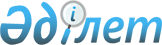 Қазақстан Республикасы Үкіметінің 2000 жылғы 29 желтоқсандағы N 1948 қаулысына өзгерістер енгізу туралы
					
			Күшін жойған
			
			
		
					Қазақстан Республикасы Үкіметінің 2001 жылғы 2 шілдедегі N 906 Қаулысы. Күші жойылды - Қазақстан Республикасы Үкіметінің 2011 жылғы 16 ақпандағы № 141 Қаулысымен

      Ескерту. Күші жойылды - ҚР Үкіметінің 2011.02.16 № 141 Қаулысымен.      Қазақстан Республикасының Үкіметі қаулы етеді:

      1. "Ғарыштық ұшыруларға қатысушылардың Халықаралық ассоциациясының 17-ші конгресін өткізу туралы" Қазақстан Республикасы Үкіметінің 2000 жылғы 29 желтоқсандағы N 1948 P001948_ қаулысына мынадай өзгерістер енгізілсін:

      көрсетілген қаулыға қосымшада:

      1) Ғарыштық ұшыруларға қатысушылардың халықаралық ассоциациясының 17-ші конгресін өткізу жөніндегі ұйымдастыру комитетінің құрамына мыналар енгізілсін:Мұстафина                    - Қазақстан Республикасының министрі -

Сәбила Сапарқызы               Қазақстан Республикасының Президенті

                               жанындағы Отбасы және әйелдер істері

                               жөніндегі ұлттық комиссияның төрайымы

                               хатшылығының меңгерушісіҚасейінов                    - Қазақстан Республикасының Мәдениет,

Дүйсен Қорабайұлы              ақпарат және қоғамдық келісім

                               вице-министріОмаров                       - Қазақстан Республикасының Мәдениет,

Жанай Сейітжанұлы              ақпарат және қоғамдық келісім

                               министрлігі Бұқаралық ақпарат

                               құралдары департаментінің директорыЖұмағұлов                    - Қазақстан Республикасының Білім

Бақытжан Тұрсынұлы             және ғылым бірінші вице-министріНұртаев                      - "Инфракос" республикалық мемлекеттік

Ырзақұл Сәденұлы               кәсіпорны бас директорының міндетін

                               атқарушы (келісім бойынша)Абдужапаров                  - Аэроғарыш комитеті төрағасының

Асқар Сейдалиұлы               орынбасары - Қазақстан Республикасы

                               Энергетика және минералдық ресурстар

                               министрлігі Аэроғарыш комитетінің

                               "Байқоңыр" ғарыш айлағы басқармасының

                               бастығы;      2) мына:"Молдабеков                  - Қазақстан Республикасының Энергетика,

Мейірбек Молдабекұлы           индустрия және сауда министрлігі

                               Аэроғарыш комитетінің төрағасы,

                               төраға орынбасарыСембинов                     - Қазақстан Республикасының Энергетика,

Болат Қаскенұлы                индустрия және сауда министрлігі

                               Аэроғарыш комитетінің бөлім бастығы"      деген жолдардағы "төрағасы" деген сөз "төраға орынбасары" деген сөздермен ауыстырылсын;

      "Энергетика, индустрия және сауда министрлігі" деген сөздер "Энергетика және минералдық ресурстар министрлігі" деген сөздермен ауыстырылсын;

      3) көрсетілген құрамнан Арын Ерлан Мұхтарұлы, Артюшенко Леонид Аркадьевич, Шаймағамбетов Еркін Мұстафаұлы, Шапошников Евгений Андреевич шығарылсын.

      2. Осы қаулы қол қойылған күнінен бастап күшіне енеді.      Қазақстан Республикасының

      Премьер-Министрі
					© 2012. Қазақстан Республикасы Әділет министрлігінің «Қазақстан Республикасының Заңнама және құқықтық ақпарат институты» ШЖҚ РМК
				